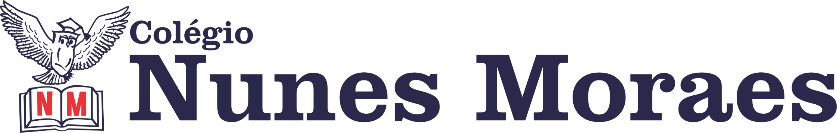 AGENDA DIÁRIA 3º ANO, 08  DE MARÇO 1ª AULA: INGLÊSBom dia! Na aula de hoje o/a estudante acompanhará:. explicação e atividades do capítulo 04 - páginas 43 a 47.Conteúdo: materiais escolares e cores.2ª AULA: MATEMÁTICACapítulo 04: O espaço à sua volta.          Página: 81.Objetos de conhecimento: Figuras geométricas espaciais.Aprendizagens essenciais: Identificar semelhanças e diferenças entre sólidos geométricos e figuras planas que os compõem.Atividades propostas: Siga em frente p.81.3ª AULA: PORTUGUÊS.Capítulo 04: O espetáculo vai começar.      Páginas: 76 a 79.Objetos de conhecimento: Texto teatral.Aprendizagens essenciais: Ler e compreender textos dramáticos, identificando a função deles para as peças teatrais, assim como reconhecendo a importância de sua estrutura.Atividades propostas: Entendendo o texto p.76 a 78.Atividade para casa: Entendendo o texto p.79.4ª AULA: ARTE.Capítulo 04: As múltiplas possiblidades do corpo.       Página: 48 a 51.Objetos de conhecimento: O corpo e suas potencialidades expressivas.Aprendizagens essenciais: Reconhecer e apreciar formas distintas de manifestações do teatro presentes em diferentes contextos, aprendendo a ver e a ouvir histórias dramatizadas.Atividades propostas: Abertura do capítulo 4 p.48 e 49; Quem faz arte p.50; Agora é com você p.51.Bons estudos e uma ótima terça-feira!